                      PROPOSIÇÕES 05 – Vereador Antônio Gilberto Portz                     INDICAÇÃO – 07/2021 Indico ao Excelentíssimo Senhor Prefeito Municipal em conjunto com a Secretaria Municipal de Obras, ouvido o plenário, seja feita a recuperação da Estrada Valdomiro Klein, com colocação de material, patrolamento e limpeza das laterais, das sarjetas e bueiros.                                                MENSAGEM JUSTIFICATIVA:                Senhor Presidente;                Senhores Vereadores:A estrada supracitada se encontra em mau estado de conservação, e carece de reparos urgentes, pois está em péssimas condições de trafegabilidade. Assim, é necessário dar uma atenção especial a localidade.                                                           Atenciosamente,                                             Bom Retiro do Sul, 06 de abril de 2021.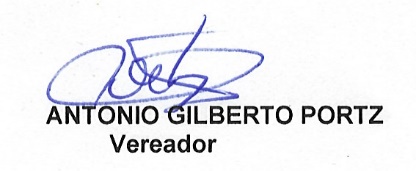 